Publicado en Madrid el 29/04/2021 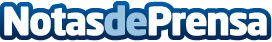 Tesla, Sundial Growers y Apple, las compañías en las que invierten los españoles según Ninety NineNio y BioNano Genomics cierra el Top 5 de las empresas favoritas para invertir de los españoles, según el I Informe de Inversión en España elaborado por Ninety NineDatos de contacto:Redacción608171536Nota de prensa publicada en: https://www.notasdeprensa.es/tesla-sundial-growers-y-apple-las-companias-en Categorias: Nacional Finanzas Sociedad Innovación Tecnológica http://www.notasdeprensa.es